2019 HOBC FinaleHosted by:OAKVILLE AQUATIC CLUBSaturday, May 25, 2019 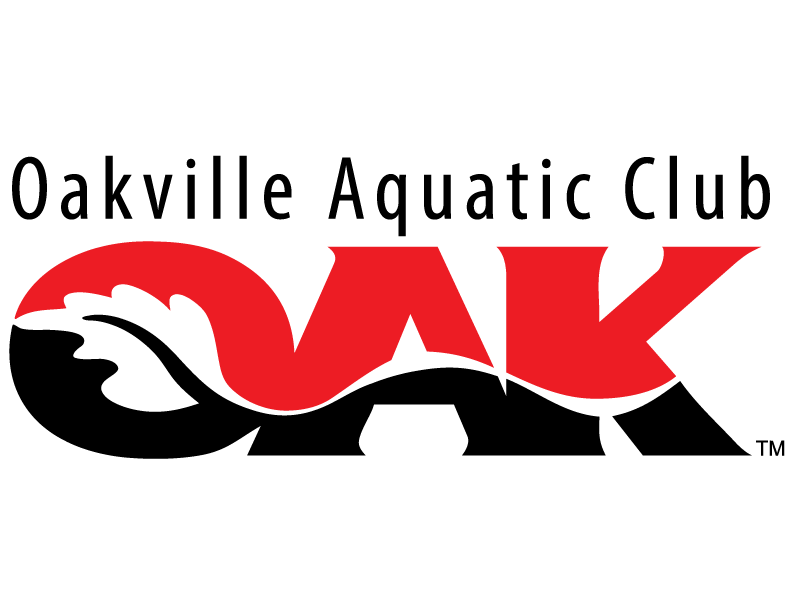 HOBC – Finale 2019DATE:	Saturday May 25, 2019	Region: CentralHOSTED BY:	Oakville Aquatic ClubLOCATION:	Iroquois Ridge Community Centre, 1051 Glenashton Drive, Oakville, OntarioFACILITY:	8-lane, 25m, Colorado timing system, ample parking PURPOSE:	This is a closed invitational age-group meet.	Participating teams are the Hamilton Aquatic Club, Oakville Aquatic Club, Brantford Aquatic Club and Cambridge AquajetsMEET PACKAGE:		The only meet package considered as valid must be the most current version found on www.swimming.ca   STRUCTURE OF 	All events are timed finals.MEET:	All events will follow the FINA start rule.	All events will be seeded slowest to fastest by time.  AWARDS:	1st-8th place ribbons based on results per age category- 8 &U, 9-10, 11-12, 13&O.   All NT entries will receive a best time ribbon.COMPETITION RULES:		Sanctioned by Swim Ontario.
All current Swimming Canada (SNC) rules will be followed.	All swimmers participating in a provincially sanctioned meets shall be required to comply with swimwear rule GR 5.  Click HERE to view full details.  Advanced notification for exemption or for clarification of the rule please see the Competition Coordinator.	Swimming Canada Competition Warm-Up Safety Procedures will be in effect.  The full document can be viewed HERE.DIVE STARTS:	As per the Facility Rules for Dive Starts, this competition will be conducted as follows:	Starts will be conducted from Starting Platforms (blocks) as per FINA FR 2.3 and SW 4.1 	from deep end only.RECORDS:	Swim times achieved at this competition will NOT be used for applications of provincial and national records.COACH’S MEETING:	Coaches meeting will be held on deck by the Clerk of Course table at the following times:	Session #1: 8:00am 	Session #2: 1:00pmELIGIBILITY:	All athletes must be registered as Competitive swimmers with SNC, or any other amateur swimming organization recognized by FINA. A valid SNC registration number is required for all Canadian swimmers, and entries without a SNC registration number will be declined entry.COACH’SREGISTRATION:	Meet management will cross reference the list of coaches in attendance at this competition with the Swim Ontario Compliance lists.  If a coach is not on this list, meet management is obligated to enforce the SNC policy and not permit that coach to attend meet.  Meet management will forward Swim Ontario a list of coaches who they have found to be in non-compliance.AGE UP DATE:	Ages submitted are to be as at May 25, 2019.ENTRY FEE:	$35.00 per swimmerCOMPETITIONCOORDINATOR:	Bulmaro Landa (Level 4)	bulmaro.landa@cogeco.caMEET MANAGER:	Valérie Honorez			honorezvalerie@gmail.com, meetmanager@oakvilleaquatics.caSCHEDULE OF SESSIONS:	* Meet Management reserves the right to adjust session times if requiredTIME SPLITS:	Meet management requires that any coach wishing to rely on a time achieved by the swimmer for an interval shorter than the total distance of the event shall so advise the Referee prior to the commencement of the session (or event) in question.SCHEDULE OF EVENTS:		See Appendix “A” below.SAFETY & LIABILITY:                Only participating swimmers, officials, certified registered coaches and authorized people are allowed on deck.  	SNC. warm up procedures will be in effect.  Please read and adhere to the safety procedures.                                ENTRIES:	There is no qualifying standard for entry into this meet.  	The dequalifying times are 10&U - 10 yr old Festival E11-12 - 12 yr old Festival E13&O - 14 yr old Provincial E	Entries must be submitted through the SNC online entries system at www.swimming.ca.  	Meet Management will not accept entries directly via email.Entries must be received by 11:59 pm on Friday, May 17, 2019.Changes to entries will not be accepted after 6:00pm on Wednesday, May 22, 2019.  After that time, fees will be calculated and no refunds will be granted for missed swims.Swimmers may swim a maximum of 5 events per session (4 individual & 1 relay).  Meet Management reserves the right to further limit individual swims per session and to limit heats if necessary to keep session times to within 4.5 hours.  All swimmers will receive a HOBC t-shirt with entry.Please bring a cheque made payable to Oakville Aquatic Club on the first day of the meet.SEEDING:	Entries must be submitted using provable times recorded during the qualifying period.  Swimmers with provable times recorded during the qualifying period must submit those times and not enter swimmers with NT.  Seeding will be in order of times entered, as converted pursuant to the conversion process below.  CONVERSION:	Please submit entry times as you have them.  Times will be converted by the host, using the Hy-tek default conversion factor. MIXED-RELAYS	A mixed relay must have 2 girls and 2 boys. No other combination is allowed. The first leg of a relay is not an official time. Requests for official splits are not allowed for mixed relays.DECK ENTRIES:	Deck entries will be accepted only if approved by marshaling 15 minutes before the start of the session for empty lanes only (no new heats will be created).Swimmers entered on deck must have valid proof of SNC registration (number) as an active, competitive swimmer.CHECK IN AND SCRATCHES:	There is no formal scratch rule, a simple No Swim for the event is permissible.MIXED GENDER:	The host seeks an exemption from the requirements to swim events in gender separated events.  Due to facility or time limitations, swimming separated by gender would not permit all swims to be completed while offering reasonable opportunities to swim for all participants, and in particular on an equitable basis for swimmers of each gender.  The results will still be posted separately by the gender of swimmers.MEET RESULTS:	The meet program will be run on Hy-Tek Meet Manager. Official Results will be posted within 48 hours of the meet to www.swimming.ca  RECORDING OFEVENT:	Only individuals that have made application and received authorization to record the event, in any manner, in any medium or context now known or hereafter developed, shall be granted access and permission to do so.  Please contact Meet Management for application and authorization.NUT FREE ENVIRONMENT:	There are possibly swimmers with life threatening allergies to peanuts/tree nuts. As such, we need to create a peanuts/tree nuts free environment. APPENDIX ASCHEDULE OF EVENTSClubs will be notified after the final entry submission deadline confirming start time of the second session warm-up to ensure there is no downtime between the sessionsSESSION 1 - 13 & OVER – 9 & 10 - OpenWarm Up:  8:00 pm - 8:50 amMeet Start:  9:00 pm - 12:30 pmSESSION 2 - 8 & UNDER – 11 & 12 - OpenWarm Up:  1:00 pm – 1:50 pmMeet Start:  2:00 pm - 6:00 pmSession #DateFinalsWarm UpStartFinishEstimated Duration1May 25, 2019Finals8:00 – 8:50 am9:00 am12:30 pm4 hr 30 min 2May 25, 2019Finals1:00 – 1:50 pm2:00 pm6:00 pm4 hr 00 minSESSION ONESESSION ONESESSION ONEEvent NumberAge groupEvent1Open200 IM213 and over100 Breast39-10100 Breast413 and over50 Breast59-1050 Breast69-1025 breast713 and over100 Free89-10100 Free913 and over50 Free109-1050 Free119-1025 free1213 and over200 Free Relay (4 x 50) mixed*139-10200 Free Relay (4 x 50) mixed*1413 and over100 Back159-10100 Back1613 and over50 Back179-1050 Back189-1025 back1913 and over50 Fly209-1050 Fly219-1025 fly2213 and over100 I.M.239-10100 I.M.24Open200 freeSESSION TWOSESSION TWOSESSION TWOEvent NumberAge groupEvent25Open200 IM2611-12100 Breast278 and under100 Breast2811-1250 Breast298 and under50 Breast3011-1225 breast318 and under25 breast3211-12100 Free338 and under100 Free3411-1250 Free358 and under50 Free3611-1225 Free378 and under25 Free3811-12200 Free Relay (4 x 50) mixed*398 and under200 Free Relay (4 x 50) mixed*4011-12100 Back418 and under100 Back4211-1250 Back438 and under50 Back4411-1225 Back458 and under25 Back4611-1250 Fly478 and under50 Fly4811-1225 Fly498 and under25 Fly5011-12100 I.M.518 and under100 I.M.52Open200 free